Publicado en  el 23/11/2016 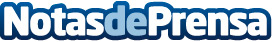 Inauguración de las IV Jornadas de Innovación y Desarrollo en EnfermeríaLa consejera de Sanidad refrenda en las IV Jornadas de Innovación y Desarrollo en Enfermería la opinión de que esta es una de las profesiones más creativas y constructivas.Datos de contacto:Nota de prensa publicada en: https://www.notasdeprensa.es/inauguracion-de-las-iv-jornadas-de-innovacion_1 Categorias: Medicina Sociedad Cantabria http://www.notasdeprensa.es